Begränsa effekter av importstopp Importstoppet av livsmedel till Ryssland har lett till en prispress på jordbruksprodukter i Europa. Samma mängd produkter ska nu säljas och konsumeras på en mindre marknad.Prispressen syns redan på nationell nivå och risken är överhängande att detsamma kommer att ske på Åland.	Den politiska debatten på europeisk och på finländsk nivå ger ett tydligt besked. Det finns en vilja att hjälpa jordbruket under den tid importstoppet fortgår. På Åland har vi inte sett att landskapsregeringen har uttryckt en motsvarande politisk ambition.	I landskapsregeringens förslag till tilläggsbudget nr 4/2013-2014 avser landskapsregeringen minska anslaget under kapitel 47.15 FRÄMJANDE AV LIVSMEDELSPRODUKTION med 318.000 euro.	Vi anser att anslaget bör bibehållas och att landskapsregeringen förbereder åtgärder för att lindra effekterna av importstoppet.Med anledning av det ovanstående föreslår viatt anslaget under moment 47.15.44 investeringsstöd till lantbruket bibehålls på grundbudgetens nivå och att motiveringen får följande lydelse: "Av budgettekniska skäl finns det extra medel under anslaget. Landskapsregeringen förbereder därför i samråd med jordbrukarorganisationer och livsmedelssektorn åtgärder för att lindra effekterna av importstoppet till Ryssland."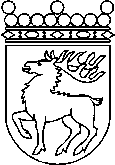 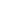 Ålands lagtingBUDGETMOTION nr 57/2013-2014BUDGETMOTION nr 57/2013-2014Lagtingsledamot DatumMats Perämaa m.fl.2014-09-15Till Ålands lagtingTill Ålands lagtingTill Ålands lagtingTill Ålands lagtingTill Ålands lagtingMariehamn den 15 septembar 2014Mariehamn den 15 septembar 2014Mats PerämaaViveka ErikssonTony AsumaaTorsten SundblomGunnar JanssonKatrin Sjögren